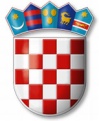 REPUBLIKA HRVATSKAVARAŽDINSKA ŽUPANIJAGOSPODARSKA ŠKOLA VARAŽDINNa temelju članka 56.  Statuta Gospodarske škole Varaždin, sazivam sjednicu Školskog odbora koja će se održati u prostorijama Gospodarske škole Varaždin dana 29.1.2024. godine s početkom u 17:30 sati.P O Z I V NA PRVU SJEDNICU ŠKOLSKOG ODBORAkoja će se održati dana 29.1.2024. godine s početkom u 17:30 sati u prostorijama Gospodarske škole Varaždin DNEVNI RED:Usvajanje zapisnika s prošle sjednice Školskog odboraPrihvaćanje izvješća o sporazumnom prekidu radnog odnosa s nastavnikom povijesti umjetnosti i kulturno povijesne baštineDavanje suglasnosti ravanateljici za sklapanje ugovora o radu s nastavnicima koji imaju zasnovani radni odnos na neodređeno nepuno radno vrijeme do pune satnice ili povećane satniceDavanje suglasnosti ravnateljici za zasnivanje radnih odnosa po objavljenim natječajimaDavanje suglasnosti tvrtci NTH Mobile, Varaždin za privremeno korištenje parcela u vlasništvu Srednje strukovne škole i Gospodarske škole Donošenje plana upisa u školskoj godini 2024./2025.Donošenje odluke o odabiru najpovoljnijeg ponuditelja za zakup školske sportske dvorane Donošenje odluke o odabiru najpovoljnijeg ponuditelja za zakup informatičke učionice Razno Predsjednik Školskog odbora:   Tomislav Purgarić, prof.